2024　アイパル Application Form for I-PAL Japanese Language Courses 2024（First Term）2024年度上半期　I-PAL日语讲座 报名表※ここに いた あなたの は、の ためだけに います。The personal information you provide will only be used for the purposes of Japanese courses.您所提供的个人资料，仅用于跟日语讲座有关联的手续。◆するクラス  Class Registration  学习班级以下、事務処理欄 Office use onlyするのStudent Name学习者的姓名するのStudent Name学习者的姓名するのStudent Name学习者的姓名□　           ／   □　Continuing student          New student非初次报名      　        初次报名□　           ／   □　Continuing student          New student非初次报名      　        初次报名Nationality国籍Native language母语Native language母语Age年龄  □ /□ /□そのSex      M    　 F     Others性别　   男      女     其他 []　          　　   　　　  ［　　  　　   　　　  　 ］Period of stay in Japan [visa expiration date]     years      months [ Y       M  　    D         ]在留期限［到期日］　　　　        年　  　　个月  ［　 　　 年  　　月　    日］ []　          　　   　　　  ［　　  　　   　　　  　 ］Period of stay in Japan [visa expiration date]     years      months [ Y       M  　    D         ]在留期限［到期日］　　　　        年　  　　个月  ［　 　　 年  　　月　    日］ []　          　　   　　　  ［　　  　　   　　　  　 ］Period of stay in Japan [visa expiration date]     years      months [ Y       M  　    D         ]在留期限［到期日］　　　　        年　  　　个月  ［　 　　 年  　　月　    日］ []　          　　   　　　  ［　　  　　   　　　  　 ］Period of stay in Japan [visa expiration date]     years      months [ Y       M  　    D         ]在留期限［到期日］　　　　        年　  　　个月  ［　 　　 年  　　月　    日］Residence status在留资格↓めての や、 に しんだ ときから か わった ことが あるは いてください。   Please fill out the following information if you have never taken a course at I-PAL, or if any information has changed since the last time you registered for a course.初次报名，或是个人信息有所变动的学员，请填写以下内容。↓めての や、 に しんだ ときから か わった ことが あるは いてください。   Please fill out the following information if you have never taken a course at I-PAL, or if any information has changed since the last time you registered for a course.初次报名，或是个人信息有所变动的学员，请填写以下内容。↓めての や、 に しんだ ときから か わった ことが あるは いてください。   Please fill out the following information if you have never taken a course at I-PAL, or if any information has changed since the last time you registered for a course.初次报名，或是个人信息有所变动的学员，请填写以下内容。↓めての や、 に しんだ ときから か わった ことが あるは いてください。   Please fill out the following information if you have never taken a course at I-PAL, or if any information has changed since the last time you registered for a course.初次报名，或是个人信息有所变动的学员，请填写以下内容。↓めての や、 に しんだ ときから か わった ことが あるは いてください。   Please fill out the following information if you have never taken a course at I-PAL, or if any information has changed since the last time you registered for a course.初次报名，或是个人信息有所变动的学员，请填写以下内容。 　　　　　　　　　 〒Current address in Japan  Postal code      -地址                邮编 　　　　　　　　　 〒Current address in Japan  Postal code      -地址                邮编 　　　　　　　　　 〒Current address in Japan  Postal code      -地址                邮编 　　　　　　　　　 〒Current address in Japan  Postal code      -地址                邮编 　　　　　　　　　 〒Current address in Japan  Postal code      -地址                邮编Phone number电话号码Phone number电话号码※これはのですか？※Whose phone number is this?※这是哪位的电话号码？※これはのですか？※Whose phone number is this?※这是哪位的电话号码？※これはのですか？※Whose phone number is this?※这是哪位的电话号码？メールアドレスE-mail邮箱地址メールアドレスE-mail邮箱地址メールアドレスE-mail邮箱地址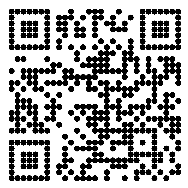 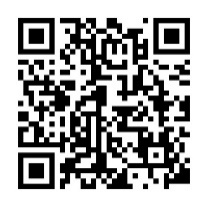 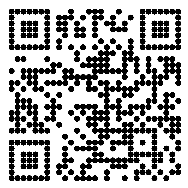 やのCurrent employer / school工作单位／学校名やのCurrent employer / school工作单位／学校名やのCurrent employer / school工作单位／学校名○をつけるDay of the week日期Time时间Class班级Class班级Teacher讲师Teacher讲师するTrial class date试听日Thursday周四10：00～12：001Japanese 1K. MaedaSaturday周六10：00～12：001Beginners 1M. KinoshitaSaturday周六12：30～14：302Beginners 2H. UchidaSaturday周六15：00～17：001Japanese 1Y. KamedaSaturday周六12：30～14：302Japanese 2E. TakeshitaSaturday周六15：00～17：003Japanese 3Y. Kojima:   ～   :Beginners  受講料（ 4,500円 ・ 2,300円 ）× 　  　＝　　　　　   　円メールLINE日付領収書番号受付者受講料（ 4,500円 ・ 2,300円 ）× 　  　＝　　　　　   　円/入門1新規保留土希望土通常入門2継続新規保留土通常土曜日本語1継続新規保留土希望入門1木可土増設入門2土増設土曜日本語1木可入門1集中待機木曜入門2――土曜日本語1――